Report SchedulingLogin to Cognos and navigate to the Production Data WarehouseClick on the Academic Affairs folderLocate the report Enrollment by Course – Student Credit HoursTo the right, locate the icon for Create a Report View of this report (looks like a window with a plus sign)Click the icon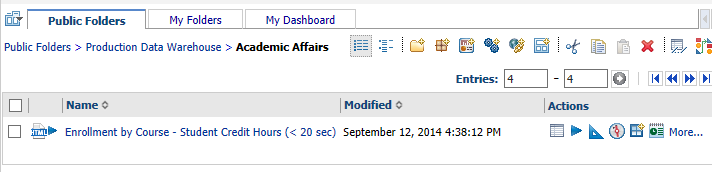 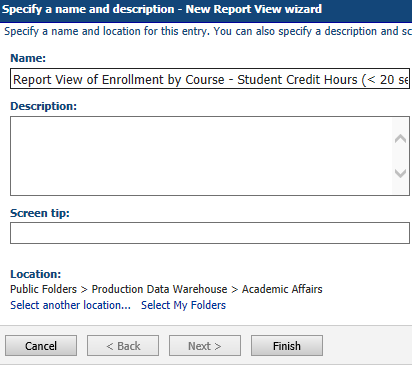 On the New Report View wizard page, in the Location section, click Select My FoldersClick Finish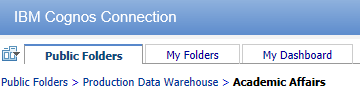 At the top of the page, click My FoldersLocate the item Report View Enrollment by Course – Student Credit HoursTo the right, locate the icon for Set Properties (looks like a spreadsheet)Click the icon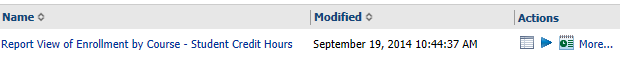 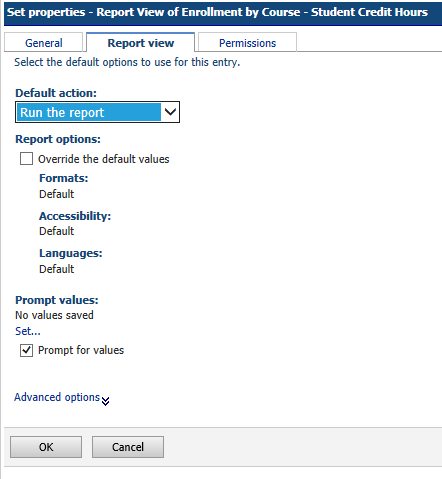 Click on the second tab, Report viewChange the default action to Run the reportClick OKTo the right, locate the icon for Schedule (looks like a calendar page)Click on the iconUpdate the Start Time to 10 minutes from nowChange the End Date to tomorrow’s dateUnder Options, check the box for Override the default valuesUnder Formats, uncheck the box next to HTMLCheck the box next to Excel 2007Under Delivery, uncheck the box next to Save the reportCheck the box next to Send a link to the report by emailClick Edit the options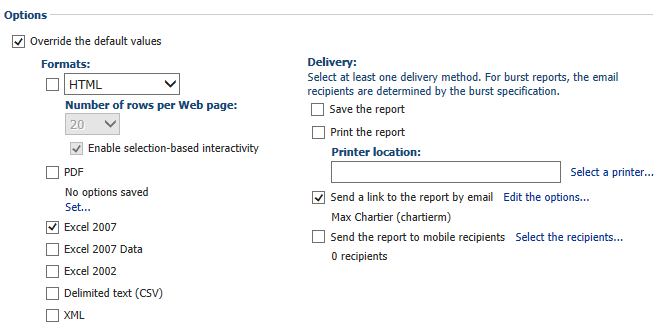 In the email Body, type  “This is a test report sent via email”Uncheck the box next to Include a link to the reportCheck the box next to Attach the reportClick OK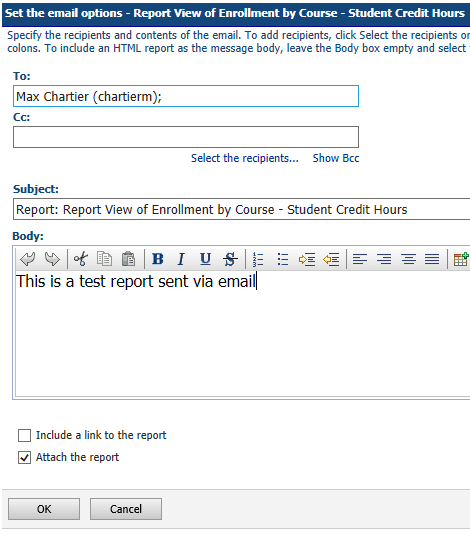 Under Prompt values, click the checkbox next to Override the default values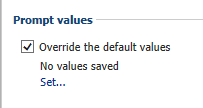 Click SetUse the Term dropdown to select 201401Use the Department dropdown to select Computer ScienceUse the Subject dropdown to select CSClick Finish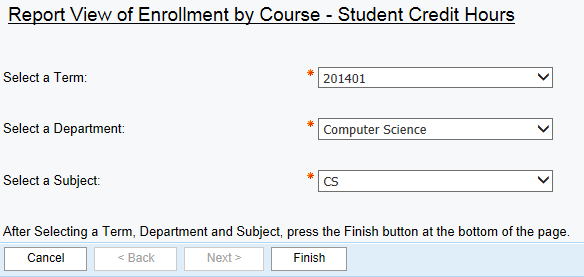 Click OK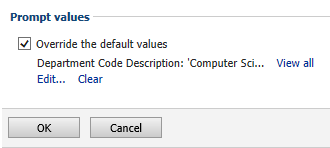 